Выдать макароны, сухую фасоль, горох, пластмассовую посуду, надеть на ребёнка непромокаемый фартук и отправить в ванную «готовить обед».Поиграть в индейцев (сделать из стульев и покрывала вигвам, наносить туда подушек, включить внутри палатки ночник; боевой раскрас и головной убор из перьев по желанию).Налить в таз воды, насыпать туда пластмассовых рыбок с магнитами и ловить их удочкой.Порисовать мелками на грифельной доске, дорожке и так далее.Устроить наблюдение за животными, проживающими в квартире, доме.Поиграть в детское лото или домино.Сеть в разных концах комнаты и катать друг другу машинки и мячики.Поиграть в жмурки: папа с завязанными глазами, а ребёнок с колокольчиком или без него.А тут уже и мама вернулась! Ура!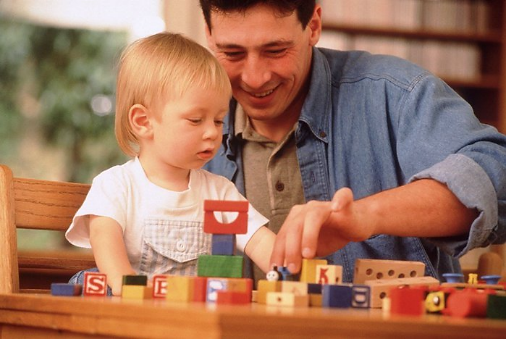 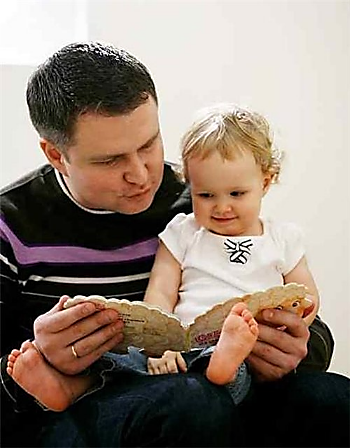 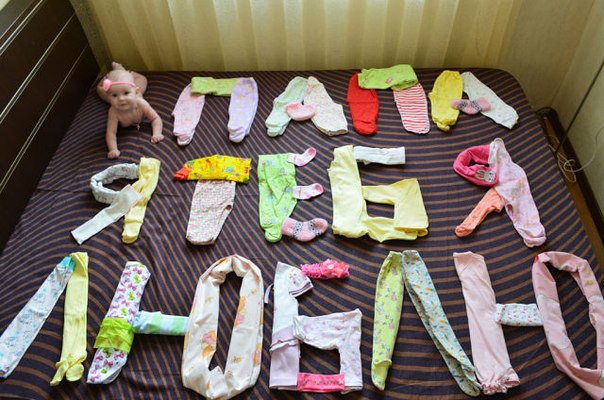 Муниципальное бюджетное дошкольное - образовательное      учреждение детский сад                                      комбинированного вида№11 «Теремок» посёлок Псебай              Как правило, мама знает, чем занять активного, любознательного ребёнка. Она готовит, стирает, гладит и убирает, при этом рисует, читает и грает с ребёнком. Но вот у мамы возникли важные дела, ей необходимо отлучиться из дому, и на её месте остаётся папа.Вернувшись домой, мам застаёт милую картину: оба её ангелочка, уютно устроившись на диване, застыли перед телевизором.«У нас всё хорошо!» - улыбаясь, приветствует папа. Почему же маму точит червячок недовольства? Телевизор! Неужели вы не можете придумать себе более полезное занятие?Папа в растерянности. Не может! Ведь ребёнок маленький, что же с ним делать?Мы предлагаем Инструкцию для пап, чтобы они знали, чем можно увлечь ребёнка, пока мамы нет дома.Папа с ребёнком могут:Порисовать красками (лучше гуашью). Для этого застелите стол газетами, достаньте краски, баночку с водой, кисточки (или можно рисовать пальцами), влажные салфетки и большое количество белой бумаги желательно большого формата.Поиграть в доктора (для этого потребуется кроватка с куклой, плюшевый медведь, белый халат, набор лекарств, бинт, телефон, чтобы звонить доктору, ложечка, шприц игрушечный, бланки рецептов и карандаш).Поиграть в мяч: можно кидать, бросать, отбивать от пола (лучше набор «Мякиши» -они ничего не разобьют). Поиграть на любых музыкальных инструментах, какие имеются дома: бубен, погремушки, барабан, пианино. Или использовать предметы-заместители: металлическая крышка и ложка, расчёска и прочие.Покачаться на качелях (или при их отсутствии на папе, тогда он быстро повесит качели).Полистать большие иллюстрированные книги с изображением животных, или другие детские книжки, которые есть в каждом доме.Лепить из пластилина (длинных змей, улитку, колобок, плоскую тарелку и круглые яблоки в ней, и многое другое по вашей фантазии).Обводить картинки в детских книжках-прописях, раскрашивать их восковыми карандашами.Погладить одежду для куклы с помощью утюга (игрушечного) и гладильной доски, застелить кровать, переодеть куклу и уложить спать, спеть ей колыбельную.Поиграть в парикмахерскую (приготовить большое зеркало, шкатулку с бусами, коробочку с резинками, разные расчёски, пластмассовые ножницы, пустые баночки и тюбики из-под крема, а также полотенце (чтобы мыть голову).Включить детскую музыку и потанцевать с новой причёской